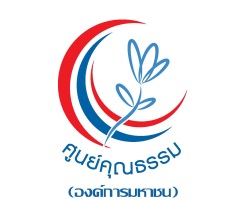 แบบแสดงวิสัยทัศน์ และผลงานเด่นเพื่อสมัครตำแหน่ง ผู้จัดการสถาบันวิทยากรคุณธรรม ศูนย์คุณธรรม (องค์การมหาชน)ชื่อ – สกุล .........................................................................................................................................................   คำชี้แจง ให้ผู้สมัครใช้รูปแบบตัวอักษร TH Sarabun ขนาด ๑๖ ในการพิมพ์เท่านั้นให้ผู้สมัครแสดงวิสัยทัศน์ทางการบริหารงานที่สามารถปฏิบัติได้จริงที่เกี่ยวข้องกับการส่งเสริมคุณธรรมให้เป็นรูปธรรม และเหมาะสมกับความต้องการของสังคม (Modernize morality) 
ไม่เกิน ๓ หน้ากระดาษ A๔   (ไม่รวมหน้าคำชี้แจง)ผลงานเด่นด้านงานพัฒนาหลักสูตร การฝึกอบรม หรือการบริหารโครงการที่เกิดผลกระทบต่อสังคมที่เคยดำเนินการอย่างน้อย ๑ เรื่อง (โดยสรุป ไม่เกิน ๕ หน้ากระดาษ  A๔)        ผู้สมัครสามารถใช้การพิมพ์ในกระดาษของตนเองโดยใช้แบบฟอร์มตามรูปแบบของเอกสารนี้ได้ โปรดลงนามกำกับในท้ายเอกสารทุกหน้าวิสัยทัศน์ทางการบริหารฯ.......................................................................................................................................................................................................................................................................................................................................................................................................................................................................................................................................................................................................................................................................................................................................................................................................................................................................................................................................................................................................................................................................................................................................................................................................................................................................................................................................................................................................................................................................................................................................................................................................................................................................................................................................................................................................................................................................................................................................................................................................................................................................................................................................................................................................................................................................................................................................................................................................................................................................................................................................................................................................................................................................................................................................................................................................................................................................................................................................................................................................................................................................................................................................................................................................................................................................................................................................................................................................................................................................................................................................................................................................................................................................................................................................................................................................................................................................................................................................................................................................................................................................................ผลงานเด่นที่เคยดำเนินการ .......................................................................................................................................................................................................................................................................................................................................................................................................................................................................................................................................................................................................................................................................................................................................................................................................................................................................................................................................................................................................................................................................................................................................................................................................................................................................................................................................................................................................................................................................................................................................................................................................................................................................................................................................................................................................................................................................................................................................................................................................................................................................................................................................................................................................................................................................................................................................................................................................................................................................................................................................................................................................................................................................................................................................................................................................................................................................................................................................................................................................................................................................................................................................................................................................................................................................................................................................................................................................................................................................................................................................................................................................................................................................................................................................................................................................................................................................................................................................................................................................................................................................................